Report on Plantation DaySaturday, 29-Sep-2018The NSS Unit and Eco Club of our College jointly organized plantation day in our campus. Our Campus Director Dr. Prabhu Dev and Principal Dr. Pradeep Kumar Shinde; had inaugurated the programme by planting saplings and watering them in Sanjeevini Herbal Garden in our Campus. Followed by 100 plus Volunteers of NSS Unit and Eco Club continued the activity by planting more than seventy sapling within the College Premises. The objective of this event is to increase the greenery in our Campus so as to generate and supply oxygen in the vicinity of our College. 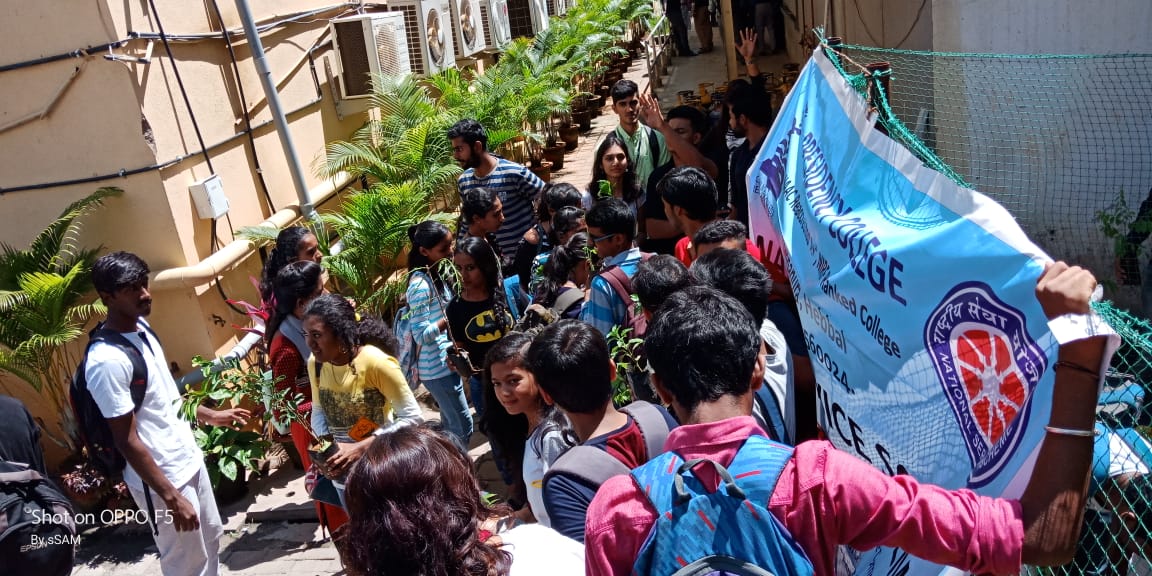 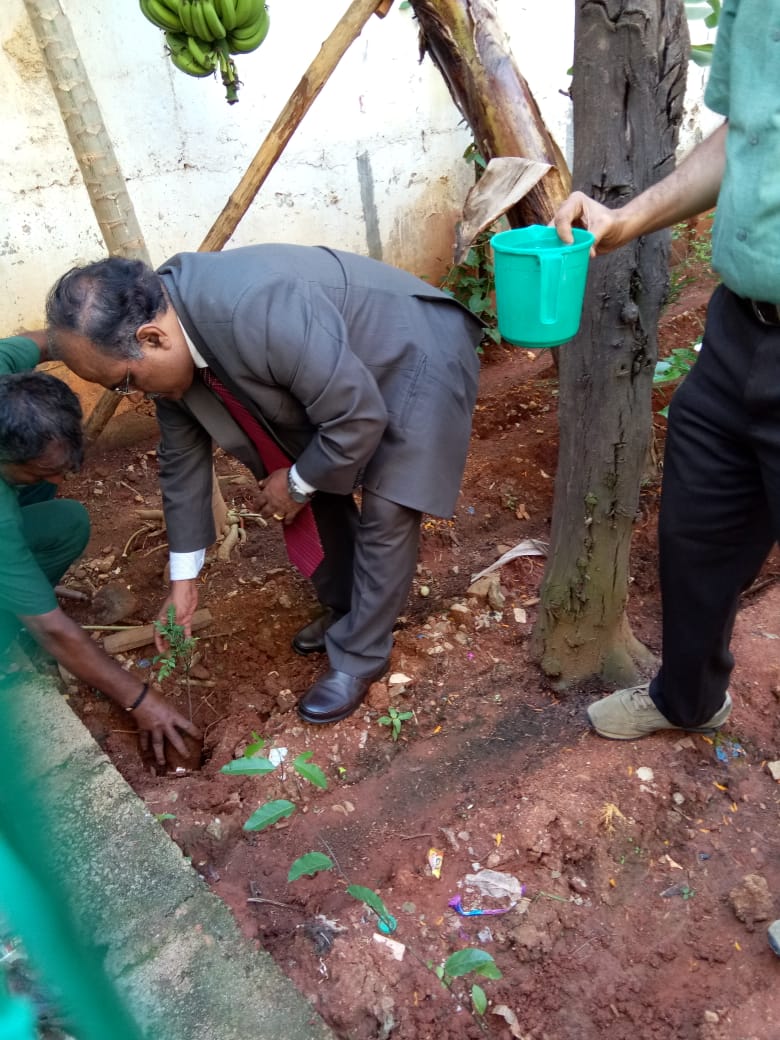 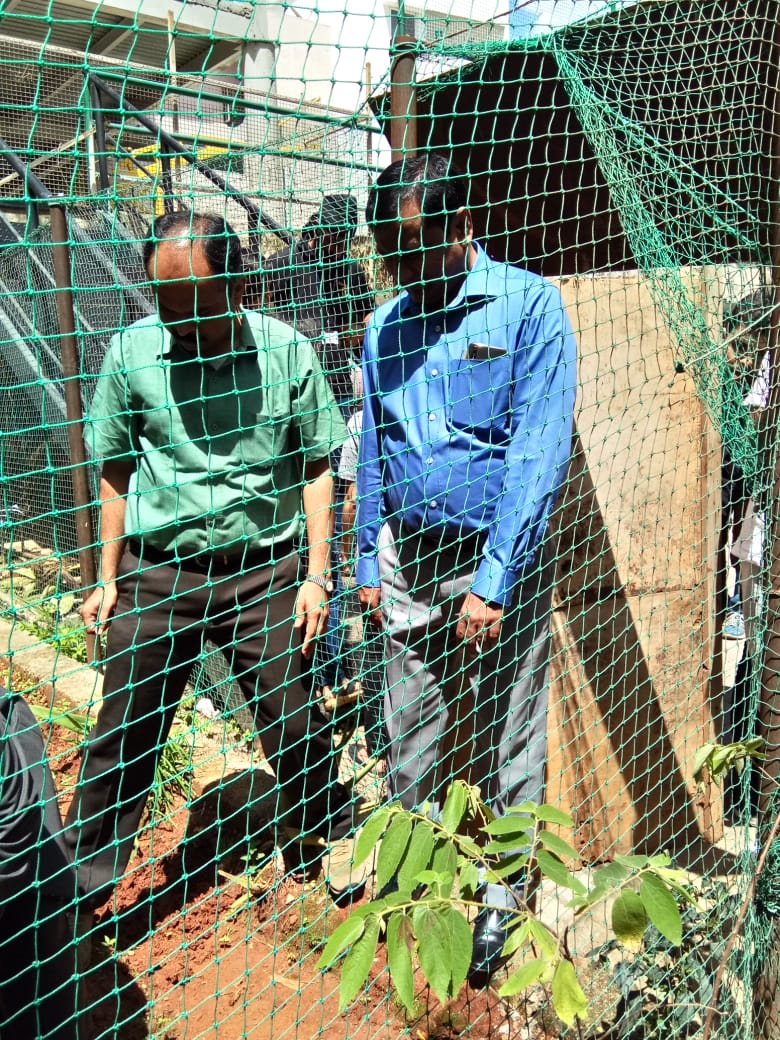 